                                    «…большой мой теннис!»ГИМН   Я сегодня рано встану и на теннис побегу.И играть я не устану,и сыграю, как смогу.Так давно уже играю,наиграться не могу.Сам себя я помогаю,тем здоровье берегу.Режу слева, кручу справа,обводящий бью порой.И услышу голос «Браво!»за удар над головой.Эйсов мало, ну, и что же,зато нет почти «двойных».И противник пусть моложе –я играю за двоих.Побеждать всегда стараюсь,я – спортивный человек!Просто теннисом пытаюсьтак продлить свой скромный век.Припев:Ах, теннис, большой мой теннис!Тебя люблю, боготворю.Теннис и только теннис!Мы обожаем страсть твою!Николай и:Левон                                1933 г.р. Игорь                                1935 Марк                                 1938Алекс                                1943 Юрий                                1949Андрей                              1957Петр                                   1961Июнь 2013 – Октябрь 2018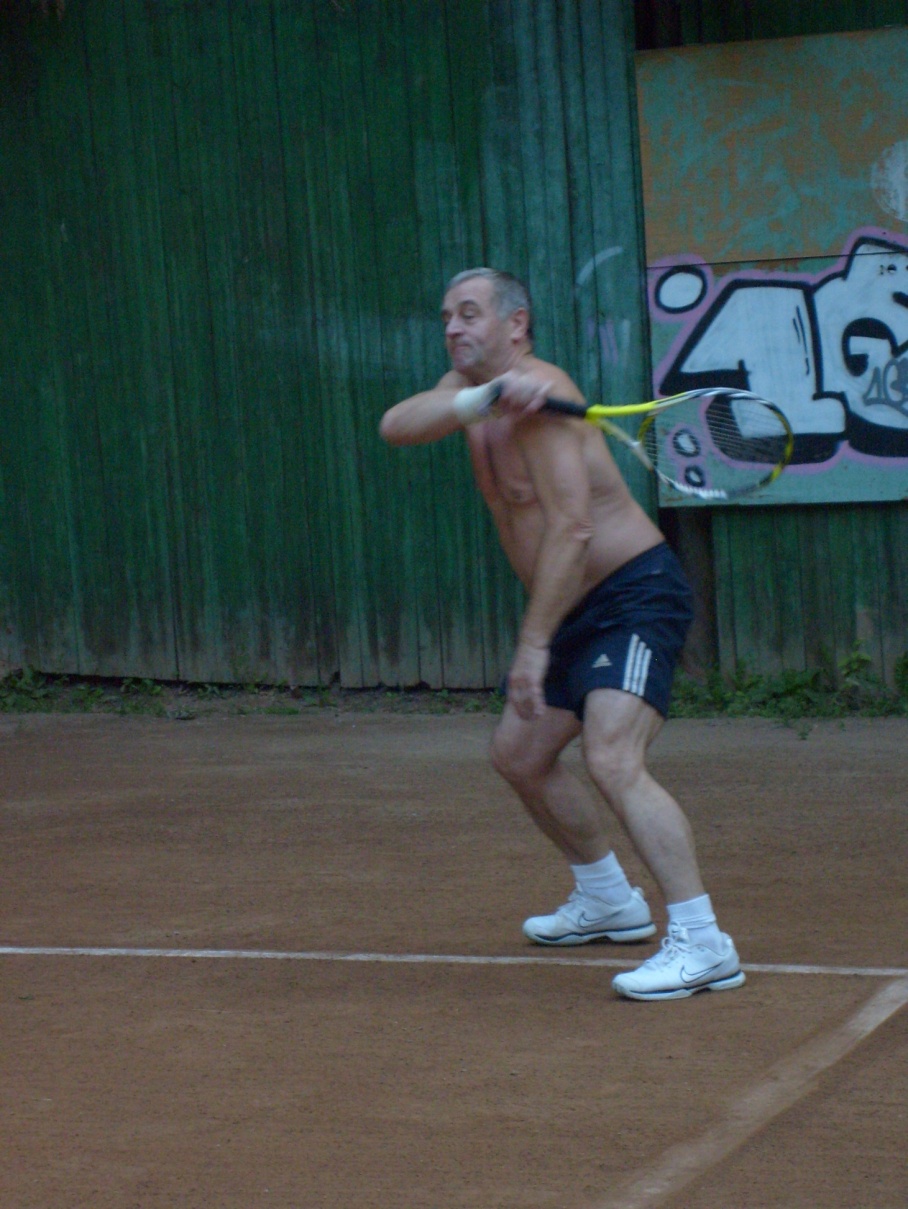 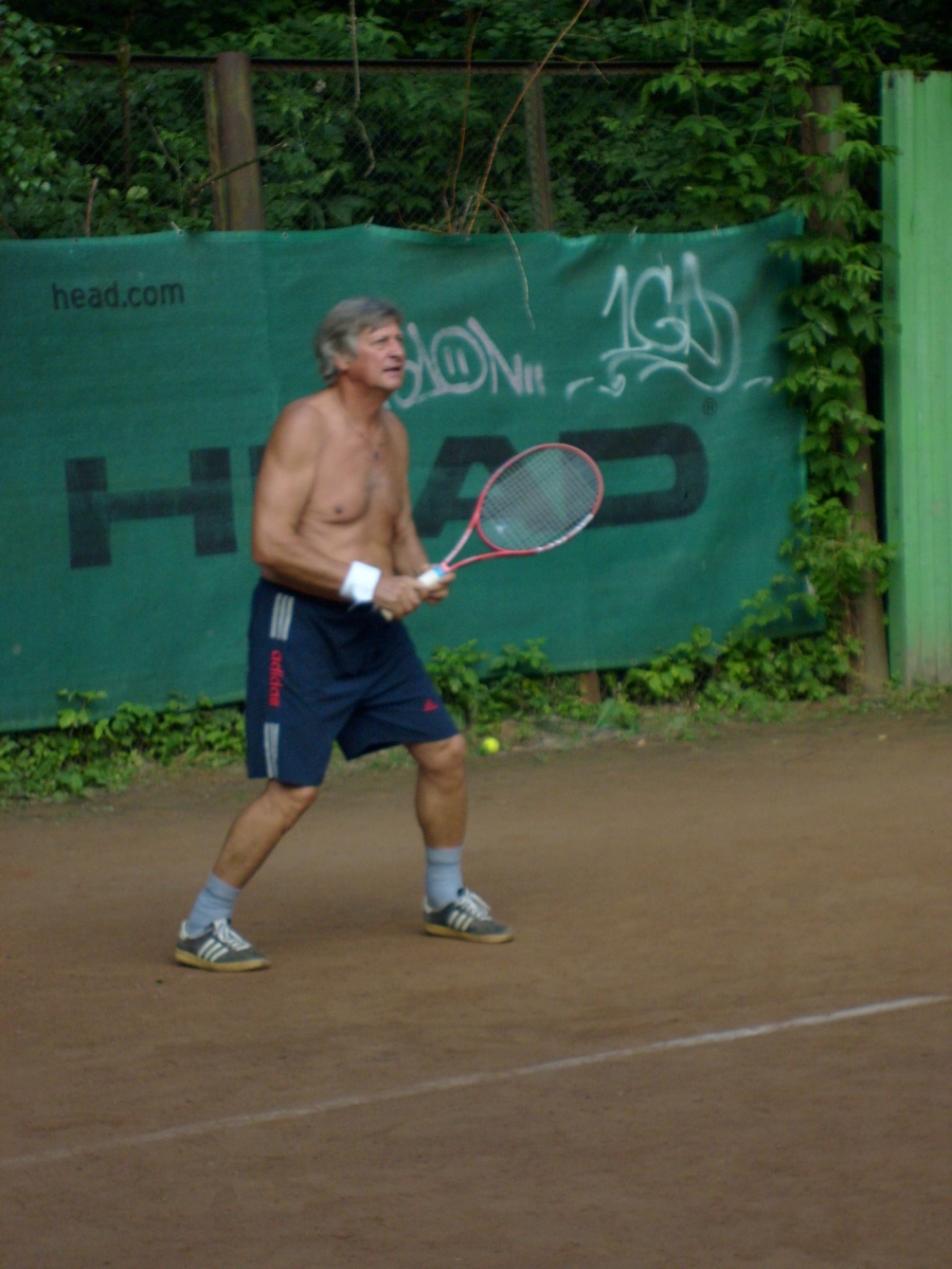 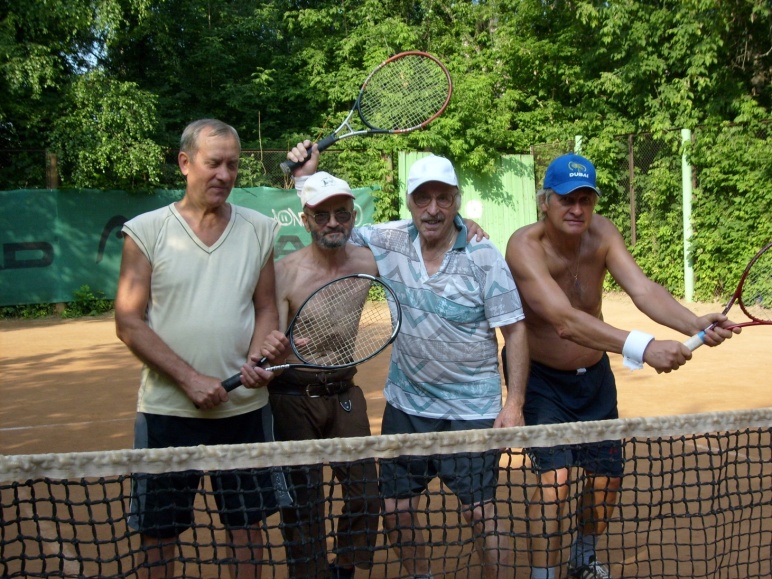 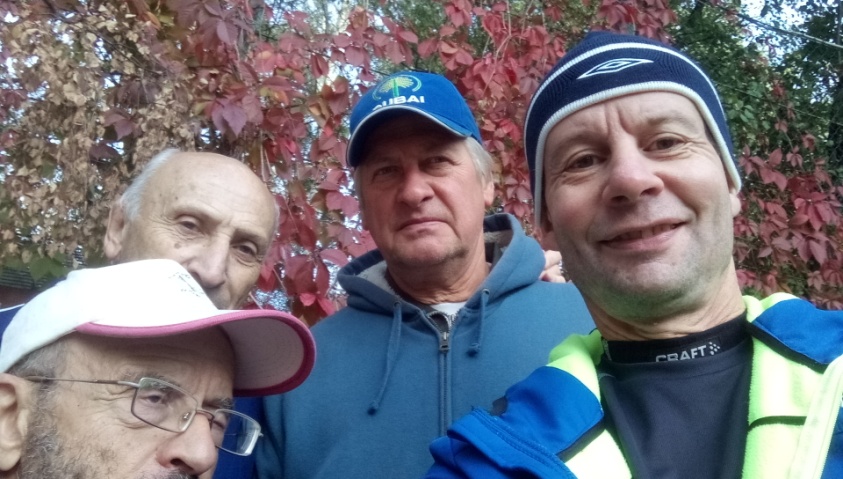 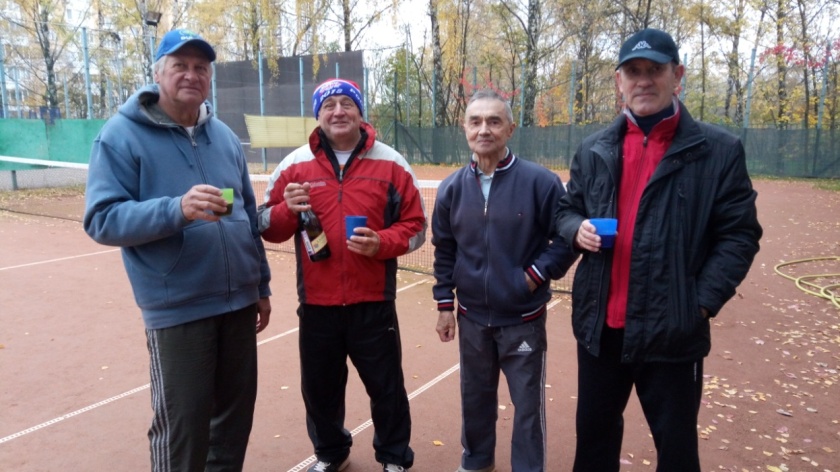 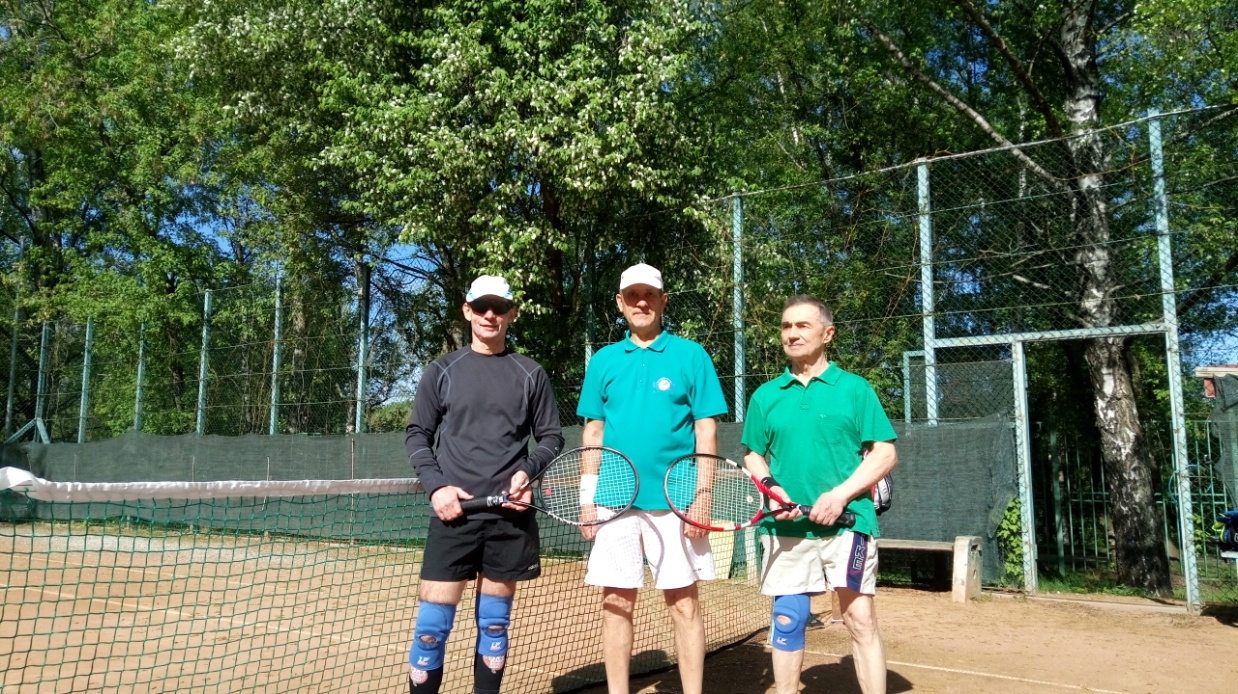 Стадион Свиблово был построен еще в 70-е годы прошлого века и находился в введении НИИ транспортного строительства. В 1993г.,  после преобразования института в АО ЦНИИС, стадион был передан городу.
В 2015г. на стадионе "Свиблово" была проведена реконструкция. 
По просьбе жителей, вместо одного теннисного корта, сделали два грунтовых с хорошей дренажной системой. 
На вновь открытом стадионе - беговая дорожка, площадки для стритбола, волейбола и игры в бадминтон, два теннисных корта - один с естественным покрытием, другой - с твердым, столы для настольного тенниса. Оборудованы две тренажерные зоны. У входа установлены столы для игры в шахматы.Стадион стоит на балансе ГБУ ЦСиТР "Радуга-Свиблово". Директор Мирзаходжиев Кудрат Махамадалиевич.
Спасибо администрации района и муниципальным депутатам.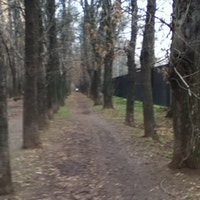 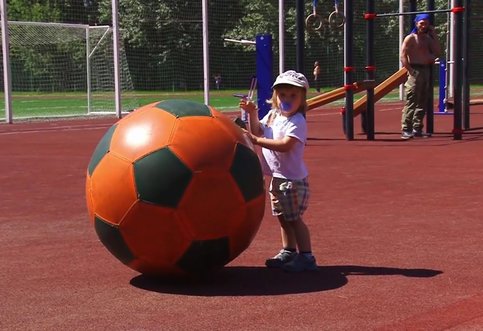 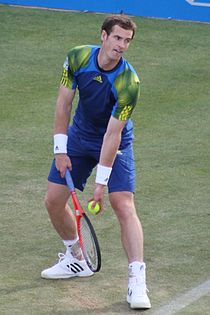 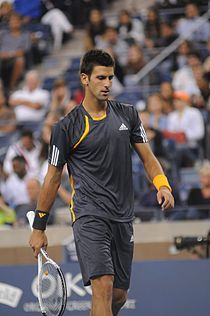 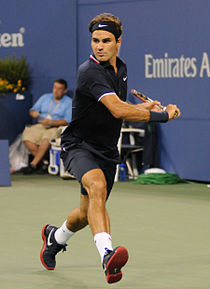 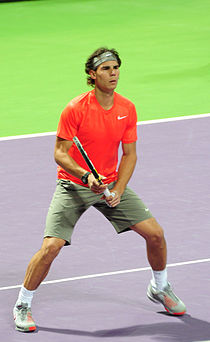 Энди Маррей, Новак Джокович, Роджер Федерер и Рафаэль Надаль